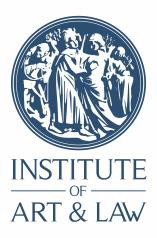 Are you currently employed? YES/NO or registered as a full-time student?	YES /NO If Yes, please give details of employment or studies:Application form for IAL CoursesINSTITUTE OF ART AND LAWAPPLICATION FORM FOR Diploma in Law and Collections Management25th to 29th April 2022INSTITUTE OF ART AND LAWAPPLICATION FORM FOR Diploma in Law and Collections Management25th to 29th April 2022INSTITUTE OF ART AND LAWAPPLICATION FORM FOR Diploma in Law and Collections Management25th to 29th April 2022PLEASE RETURN THIS FORM TO:Institute of Art and Law jo.crabtree@ial.uk.com PLEASE RETURN THIS FORM TO:Institute of Art and Law jo.crabtree@ial.uk.com PLEASE RETURN THIS FORM TO:Institute of Art and Law jo.crabtree@ial.uk.com PERSONAL DETAILSPERSONAL DETAILSPERSONAL DETAILSTitle:Mr / Mrs / Ms / Miss / Dr / other (please state): Surname:First name: Nationality:Title:Mr / Mrs / Ms / Miss / Dr / other (please state): Surname:First name: Nationality:Advertisement seen in:Are you a member of IAL?	YES	NOIf Yes, IAL membership Number:Address (home):Telephone (home): E-mail:Address (home):Telephone (home): E-mail:Correspondence address (if different):Telephone:ACADEMIC AND PROFESSIONAL QUALIFICATIONSACADEMIC AND PROFESSIONAL QUALIFICATIONSACADEMIC AND PROFESSIONAL QUALIFICATIONSACADEMIC AND PROFESSIONAL QUALIFICATIONSACADEMIC AND PROFESSIONAL QUALIFICATIONSInstitutionQualification obtainedQualification obtainedGradeDateLANGUAGE ABILITYLANGUAGE ABILITYLANGUAGE ABILITYLANGUAGE ABILITYLANGUAGE ABILITYPlease state English language qualifications:Fluent (mother tongue)British Council ELTS test result: TOEFL test result:Please state English language qualifications:Fluent (mother tongue)British Council ELTS test result: TOEFL test result:Please state English language qualifications:Fluent (mother tongue)British Council ELTS test result: TOEFL test result:Please state English language qualifications:Fluent (mother tongue)British Council ELTS test result: TOEFL test result:Please state English language qualifications:Fluent (mother tongue)British Council ELTS test result: TOEFL test result:EMPLOYMENT HISTORYEMPLOYMENT HISTORYEMPLOYMENT HISTORYEMPLOYMENT HISTORYEMPLOYMENT HISTORYEmployerPost heldMain duties and responsibilitiesMain duties and responsibilitiesDateREASONS FOR APPLYING FOR THE COURSEREASONS FOR APPLYING FOR THE COURSEPlease state why you are applying for this course, giving details of relevant experience and skills and anyother information in support of your application:Please state why you are applying for this course, giving details of relevant experience and skills and anyother information in support of your application:DECLARATIONAll the information provided on this form is correct to the best of my knowledge.DECLARATIONAll the information provided on this form is correct to the best of my knowledge.Signed:    	Dated:  	